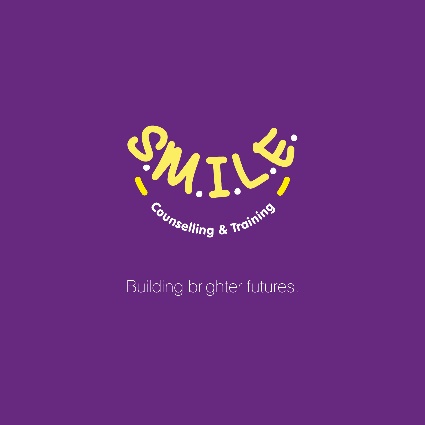 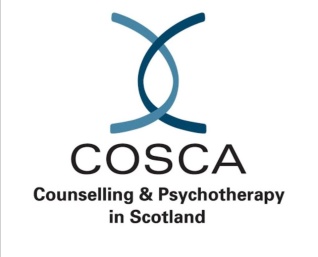 COSCA CERTIIFICATE IN COUNSELLING SKILLS.COHORT 66TH September, 2022 to 26th September, 2023 inclusive17.30  – 20.30, Tuesday eveningsONLINE VIA TEAMSTrainer:  Martha PollardThe course consists of four modules, each comprising 30 hours of formal instruction. Over the course duration, these are accumulated to gain the COSCA Certificate in Counselling Skills. The four modules each contain elements of skills, knowledge, self-awareness and ethics, which includes an element of self-reflection within a confidential environment. There are four themes associated with the modulesModule 1 - listeningModule Two: responding Module Three: self-reflection Module Four: integration This is an accredited counselling course which, on completion, can enhance employment opportunities and open possible further study options. Participants will learn: About counselling skills and approaches How to apply these skills either within the workplace or for personal development About the difference between Counselling as a professional activity and Counselling Skills that could prove valuable for people in a wide variety of occupations. The cost is £280 per Module (£1120 for the whole course including materials, handbooks and certificate).  You may pay by bank transfer or by card (credit or debit card).  In either case, you will be invoiced one month in advance of each Module payment is due 2 weeks before each module starts.The course will be delivered online via ZOOMTimetable - Cohort 6The proposed timetable is detailed below:TO APPLY PLEASE CLICK THE LINK BELOW, COMPLETE THE FORM AND SUBMIT.https://forms.office.com/r/8xdv6cauP8UnitsModule 1Module 2 Module 3Module 4106 September 202213 December 202204 April 202311 July 2023213 September 202220 December 202211 April 202318 July 2023320 September 202210 January 202318 April 202325 July 2023427 September 202217 January 202325 April 202301 August 2023504 October 202224 January 202302 May 202308 August 2023611 October 202231 January 202309 May 202315 August 2023725 October 202207 February 202316 May 202322 August 2023801 November 202214 February 202323 May 202329 August 2023908 November 202221 February 202330 May 202305 September 20231015 November 202228 February 202306 June 202312 September 20231122 November 202207 March 202313 June 202319 September 20231229 November 202214 March 202320 June 202326 September 2023